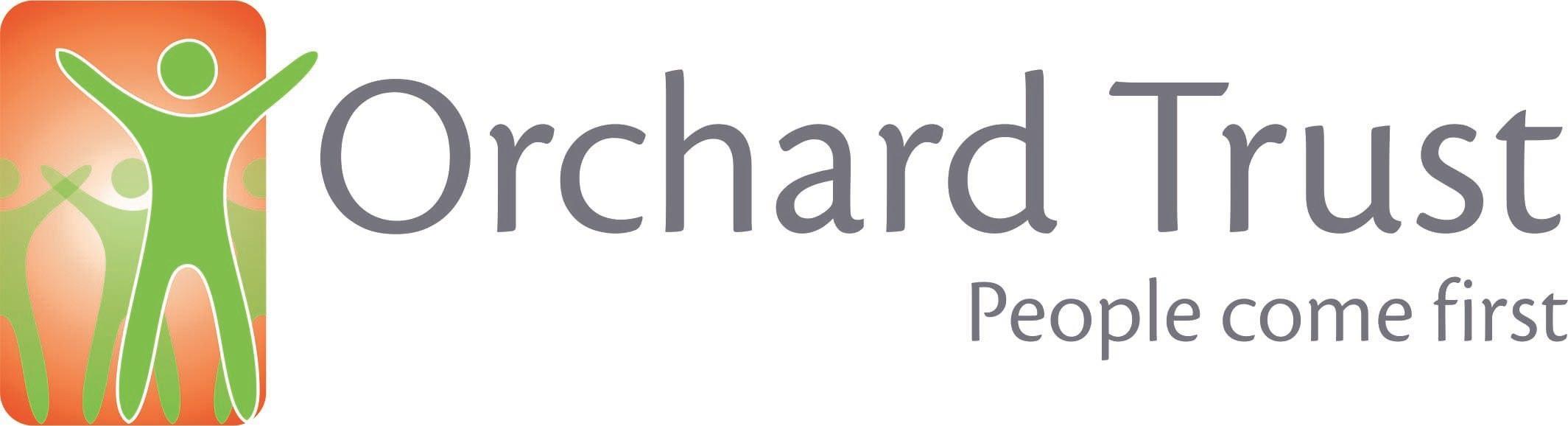 Team Leader Job Description & Person Specification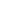 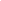 Job Description and Person SpecificationAs users of the Disability Confident Scheme, we guarantee to interview all disabled applicants who meet the minimum criteria for all advertised vacancies.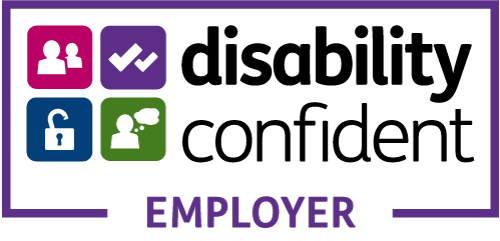 Key Skills and Person Specification – Team Leader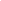 PERSON CENTREDTo demonstrate respect and dignity to those you supportTo always act in the best interest of the people you are supportingTo assist in creating an environment that is supportive and positiveTo work  with a person centred approachTo  enable and empower people to develop new skills and independenceTo provide personal and physical care, if required, in line with care plans and risk assessmentsTo communicate effectively and appropriatelyTo support people in establishing new friendships and maintaining existing onesTo recognise peoples talents and promote individualityTo actively encourage participation in leisure, education and community life, helping people access services that promote their well-being and support people on holidays away from home.To assist in overcoming barriers so as they may experience new opportunitiesTo assist in providing a safe and supportive environmentTo protect, identify and safeguard from abuse all vulnerable people and undertake the correct procedures for reporting a safeguarding concern TECHNICALTo administer medication in line with Orchard Trust policy and individual care plansTo actively participate in reviews and other relevant meetingsTo undertake a supervisory role in the operational management of the serviceTo adhere to Orchard Trust’s Policies and Procedures, CQC Essential Standards of Quality and Safety and the GSCC Code of Conduct  To keep up to date and accurate records, performing audits and reviews as required To manage staff rotas, ensuring sufficient competent staff with the correct skills are availableTo manage financial resources effectively and efficientlyTo keep accurate financial records when dealing with service users’ finances and petty cashIn the absence of the manager/deputy manager to assume responsibility for the management of the servicesPERFORMANCE MANAGEMENTTo actively undertake staff supervisions at least three times a year per staff memberTo conduct annual appraisal meetingsTo undertake any training deemed necessaryLEADERSHIPTo be an efficient, collaborative and effective team leader, with delegation and feedback responsibilities: motivate, support, induct and mentor/coach team membersTo communicate effectively and appropriatelyTo feedback observations and ideas and share your learningTo take ownership and responsibility for decisions and actionsTo identify problems and opportunitiesTo be proactiveTo seek continuous improvementTo encourage trust through own actionPROFESSIONAL CONDUCTTo conform to a high standard of professional conduct at all times To be able to prioritise and co-ordinate a workloadTo maintain and establish good relationships with professionals, colleagues and anyone you come into contact with through your roleTo always behave in a professional mannerTo display a personal appearance that is clean, appropriate and tidy and dress accordinglyTo maintain confidentialityTo assist with fund-raising activities across Orchard TrustTo uphold and demonstrate the values of Orchard Trust and apply these to all internal and external interactions.To act as an ambassador for the Orchard TrustTo express views in a constructive wayTo collaborate to seek the best outcome for the Trust, supporting other teams where appropriateTo take ownershipTo deliver on commitments in a timely wayTo respect the contribution of othersTo recognise the achievements of othersPROFESSIONAL CONDUCTTo conform to a high standard of professional conduct at all times To be able to prioritise and co-ordinate a workloadTo maintain and establish good relationships with professionals, colleagues and anyone you come into contact with through your roleTo always behave in a professional mannerTo display a personal appearance that is clean, appropriate and tidy and dress accordinglyTo maintain confidentialityTo assist with fund-raising activities across Orchard TrustTo uphold and demonstrate the values of Orchard Trust and apply these to all internal and external interactions.To act as an ambassador for the Orchard TrustTo express views in a constructive wayTo collaborate to seek the best outcome for the Trust, supporting other teams where appropriateTo take ownershipTo deliver on commitments in a timely wayTo respect the contribution of othersTo recognise the achievements of othersWhat we are looking forWhat this might look likeTeam WorkingWorks collaboratively and effectively within a teamIs flexible, reliable and adaptableIs actively involved in promoting high standardsHas a ‘can do’ positive attitudeAble to work on own initiativeProblem solver and prepared to go the extra mileComplies  with all aspects of statutory and OT regulationsSupport your manager and colleagues to maintain a high quality provision.Actively seek feedback on performanceDelegate and feedback effectively and appropriatelyYou are self-motivated and flexible to change, sometimes without much warning Work collaboratively within your team, treating each member with dignity and respect Able to make decisions and  generate solutions to any problemsCommunication and interpersonal skillsCommunicates and listens effectively at all levels Maintains confidentialityHas a sense of humourBehaves in a professional manner and acts as an ambassador when representing the Orchard TrustActs as a role model at all timesSpeaks clearly and uses appropriate languageShares information effectively , good networking skills, has integrityEnsure that chatter and social networking do not lead to inadvertently breaking a confidential piece of informationEnsures all sensitive documentation is securePromotes the Trust as a ‘great ‘ organisationLiteracy and  Numeracy Able to read, comprehend and write neatly, legibly and accurately.Can spell wellIs able to undertake mathematical calculationsHas the he ability to write factual information rather than opinion in a succinct wayUp to date records and documentation will need to be completed, such as communication books, food and bowel charts, reports for reviews, minutes of meetings ,risk assessments and care plansYou will need to add, subtract, multiply and divide when undertaking petty Service User finance and petty cash dutiesAny records completed will need to be ‘SMART’,’ specific, measurable, authentic, relevant and timely’ITBe able to use a computer effectively and have a working knowledge of Microsoft Word and OutlookProduce a menu, invitation; write a report, letter etc.Be able to send and receive emailsPlanning Excellent time managementGood organisational skillsAble to work within agreed           timescalesWorking to deadlines, prioritising, ensuring shifts begin promptlyProduce a rota, planning holidays etc.Complete set tasks within given  time scalesExperienceExperience of working alongside people with learning difficulties or in the Health and Social Care SectorYou will need to have worked in a care setting for a minimum of eighteen monthsTraining and DevelopmentNVQ/Health and Social Care Diploma level 2Responds to constructive feedback in a positive wayUses reflective practice to improve performanceUndertakes all training deemed necessaryTo undertake the Common Induction Standards (a mandatory requirement). This must be completed within 12 weeks of commencementThree years driving experience and full driving licence and if eligible a willingness to drive a Trust vehicle and undertake a driving assessment  Show motivation and competence to undertake L3 Health and Social Care Diploma and complete within 18 months of commencement.Reflect on your working practises. What was good, what wasn’t so good, how can I improve and how will I do it next time.Use feedback from others to improve work performanceActively involved in the supervision processTakes responsibility for and has a commitment to trainingInitiative Identify problems and opportunitiesBe proactive Look for new opportunities and be willing to initiate new ideasDecision MakingTake ownership and responsibility for decisions and actions in the manager’s/deputy manager’s absenceTake a positive  stance in changing and evolving situations